中國書法學會將召開第20屆第6次理、監事暨各市縣服務處主任聯席會議。2022-06-09時間:民國 111年06月19日(星期日)上午 10 時 30 分 地點:漢字書藝文化館(地址:新北市新店區廣興里小坑一路七十一)。歡迎理、監事暨各市縣服務處主任踴躍參加。為精確安排桌數及座席，請於6月15日前向秘書處登記是否用餐及葷食或素食。登記方式(1).Line群組接龍，(2).電話或簡訊登記，(3).電子郵件email登記，(4).填寫出席調查表(附件一)回傳至學會，俾便統計人數。聯絡人及聯絡電話：邱東成秘書長      0921-906216蔡淑惠理事          0936-438988 沉致中副秘書長 0936-091532 崔毅秘書: 辦公室電話：02-25504104(上班時間)Email: tccsit.tccsit@msa.hinet.net傳真: 02-2550-4094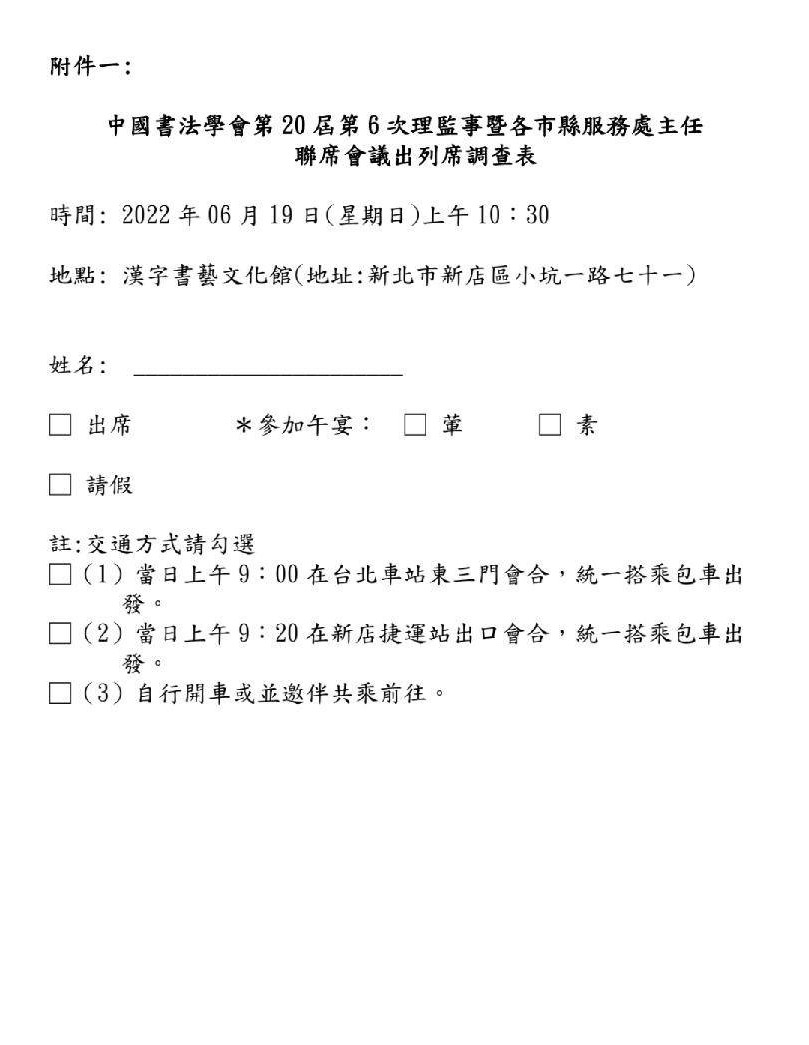 